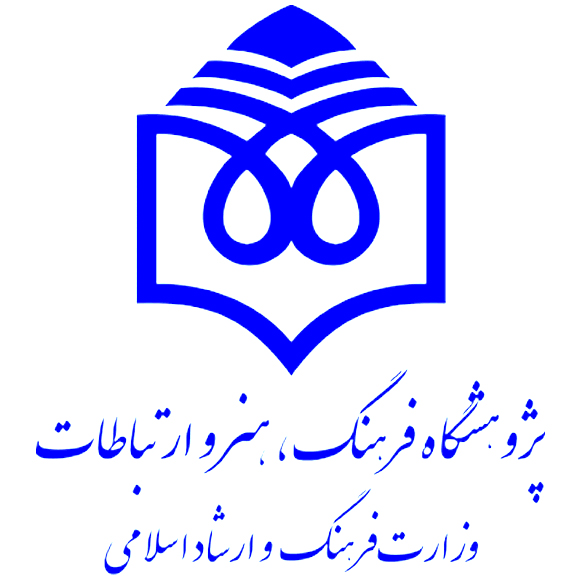 بسمه‌تعالي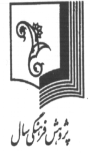 وزارت فرهنگ و ارشاد اسلامي برگزار مي‌کند: سیزدهمين جشنوارة بين‌المللي پژوهش‌ فرهنگي سال وزارت فرهنگ و ارشاد اسلامي، به منظور قدرداني و حمايت از پژوهشگراني که در زمينه‌هاي مختلف فرهنگ، هنر و ارتباطات جامعة ايران پژوهش مي‌کنند، بهترين آثار را معرفي و به پژوهشگران آن، لوح تقدير و جايزه‌اي نفيس اهدا مي‌کند. از مراکز علمي و پژوهشی، پژوهشگران و صاحبنظران داخلي و خارجي دعوت مي‌شود چنانچه پژوهشي در يکي از محورهاي فراخوان ـ با تأکيد بر مسائل ايران، بويژه موضوعات مرتبط با فعاليت‌هاي وزارت فرهنگ و ارشاد اسلامي ـ در فاصله مهر 1389 تا شهريور1390 (در بخش داخلي) و 2010 تا 2011 (در بخش بين‌المللي) انجام داده‌اند، يک نسخة آن‌را به دبيرخانة پژوهش فرهنگي سال ارسال کنند. آثار پژوهشي مي‌توانند در قالب طرح‌پژوهشي، پايان‌نامة دکتری و کتاب باشند. آثار آسیب‌شناسانه، کاربردی و شامل ارائه راهکار در اولویت‌اند.محورهاي فراخوانمهلت ارسال ‌آثار براي شرکت در اين جشنواره، حداکثر تا پایان شهريور 1390 است. زمان برگزاري جشنواره در هفته پژوهش (آذرماه) است. آثار ترجمه‌اي در انتخاب پژوهش‌ فرهنگي سال شرکت داده نمي‌شوند.نشاني دبيرخانه جشنواره: تهران، پايين‌تر از ميدان ولي عصر(عج)، خيابان دمشق، شماره 9، کدپستي 1416783841- پژوهشگاه فرهنگ، هنر و ارتباطات- مديريت ارتباطات پژوهشي؛ دبيرخانه جشنواره ـ تلفن: 88919176 ـ دورنگار 88893076 تارنما: www.ricac.ac.ir ، رایانامه: ertebatat@ricac.ac.ir